ПРОЕКТ РЕШЕНИЕ № _____ -го заседания городской Думы города ШахтыПринято __________  2023 годаО внесении изменения в приложение 2 к решению городской Думы города Шахты «Об утверждении «Положения о Департаменте труда и социального развития Администрации города Шахты» С целью реализации Областного закона Ростовской области от 22.10.2004 №174-ЗС «Об адресной социальной помощи в Ростовской области», постановления Правительства Ростовской области от 27.11.2014 №785 «Об утверждении Порядка предоставления социальных услуг поставщиками социальных услуг», городская Дума города ШахтыРЕШИЛА:1. Внести изменение в приложение 2 к решению городской Думы города Шахты от 22.12.2011 № 204 «Об утверждении «Положения о Департаменте труда и социального развития Администрации города Шахты», изложив его в редакции согласно приложению к настоящему решению. 2. Рекомендовать главе Администрации города Шахты А.Г. Горцевскому поручить Департаменту труда и социального развития Администрации города Шахты (А.А. Месропян) представить на государственную регистрацию в установленном законом порядке изменения в учредительные документы Департамента труда и социального развития Администрации города Шахты.3. Настоящее решение вступает в силу со дня его официального опубликования.  4. Контроль за исполнением настоящего решения возложить на заместителя главы Администрации города Шахты О.В. Тхак и комитет городской Думы по местному самоуправлению и молодежной политике (О.Н. Данилов).И.о. председателя городской Думы-глава города  Шахты                                                                           К.К. КорнеевПроект вносит:Директор ДТСР города Шахты				                    А.А. Месропян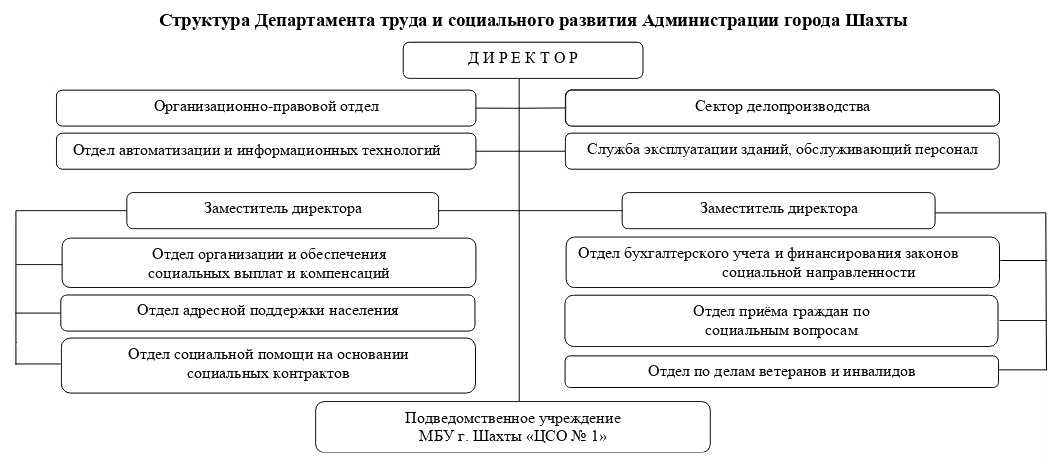 Приложениек решению городской Думы «О внесении изменения в приложение к решению городской Думы города Шахты «Об утверждении «Положения о Департаменте труда и социального развития Администрации города Шахты»«Приложение 2к решению городской Думы города Шахты «Об утверждении «Положения о Департаменте труда и социального развития Администрации города Шахты»